BIGNOLIN LUCIA COMMENTO 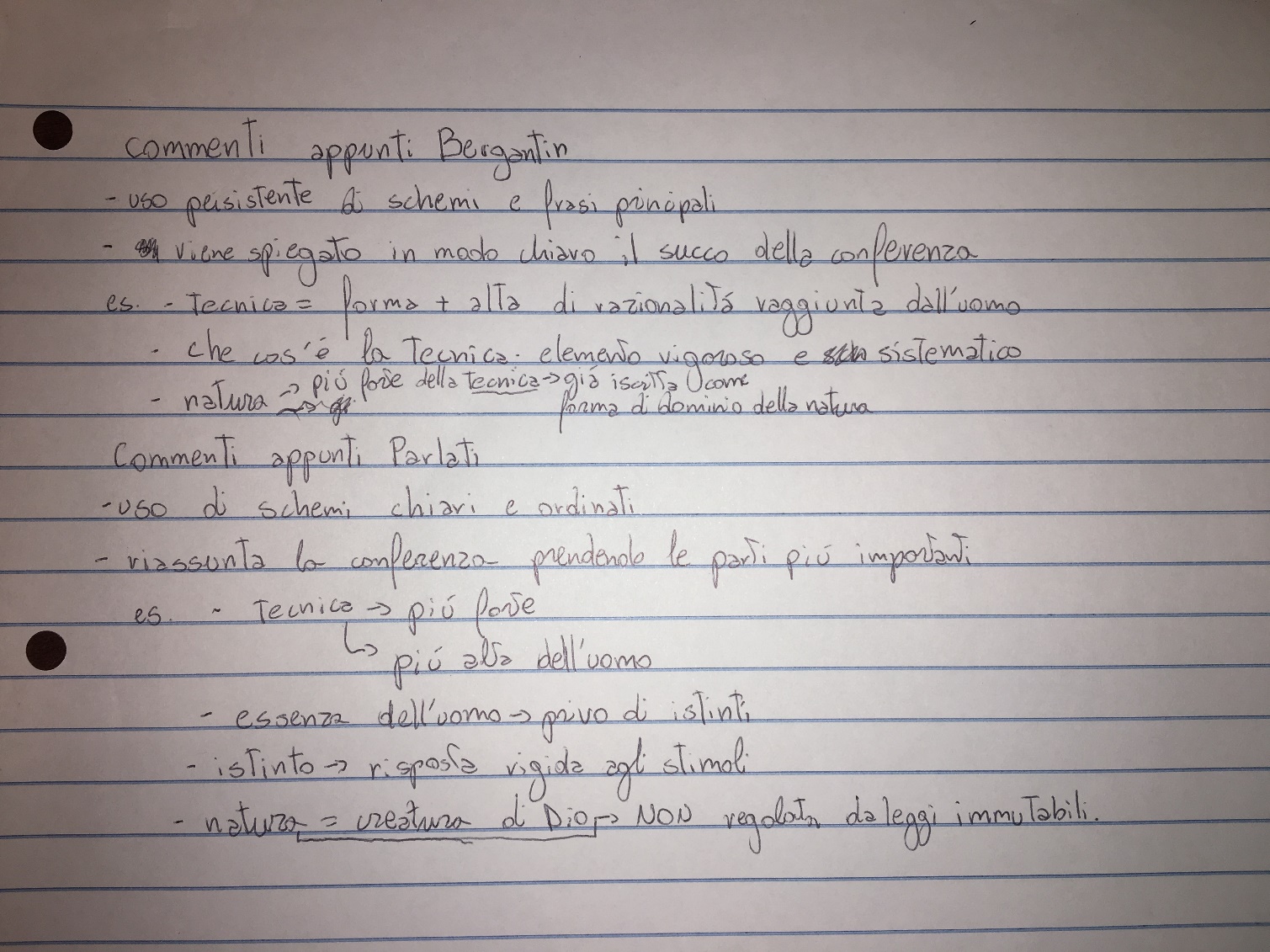 